Муниципальное бюджетное дошкольное образовательное учреждение «Детский сад №22«Кэнчээри» с.Окоемовка» муниципального района«Усть-Алданский улус (район)» Республики Саха (Якутия)                                 Саха РеспубликатаУус – Алдан муниципальнай оройуона «Окоемовкатааҕы 22№ «Кэнчээри» о5о саада» оскуола иннинээ5и саастаах о5олорго муниципальнай бюджетнай тэрилтэ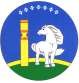 678354, РС (Я), Усть-Алданский улус, с. Окоемовка, ул. Т.Г. Ховровой, д. 7, тел. 8(41161)24-635                                 e-mail: kencheeri22@yandex.ru  сайт: www.kencheeri22.ouykt.ruОГРН 1031401225305 ИНН1427007775 КПП142701001 ОКПО 23294990Аналитическая справкаОценки качества психолого-педагогических условий дошкольного образования МБДОУ «Детский сад №22 «Кэнчээри» с. Окоемовка»за 2021-2022 уч.год.Особое внимание уделяется психолого-педагогическим условиям в соответствии с Федеральным государственным образовательным стандартом дошкольного образования. Задачи психолого-педагогической работы по формированию физических, интеллектуальных и личностных качеств детей решаются интегрированно в ходе освоения всех образовательных областей наряду с задачами, отражающими специфику каждой образовательной области.Повышению качества образовательной работы с детьми способствует рационально организованная в группах развивающая среда, создающая условия для совместной деятельности детей и педагогов и позволяющая варьировать способы и формы организации их жизнедеятельности. Эффект и поддержка положительного эмоционального фона создается за счет вариативного и рационального использования помещений — как групповых комнат, так и помещений МБДОУ в целом.Посещение нерегламентированной деятельности и образовательных ситуаций педагогов показало, что все сотрудники, без исключения, создают поддерживают доброжелательную атмосферу в группе, что способствует установлению доверительных отношений с детьми:-общаются с детьми дружелюбно, уважительно, вежливо;-поддерживают доброжелательные отношения между детьми;-голос взрослого не доминирует над голосами детей, в группе наблюдается естественный шум;-взрослые не прибегают к негативным дисциплинарным методам, которые обижают, пугают или унижают детей;-в индивидуальном общении с ребенком выбирают позицию «глаза на одном уровне»;-учитывают потребность детей в поддержке взрослых;-чутко реагируют на инициативу детей в общении, учитывают их возрастные и индивидуальные особенности;-уделяют специальное внимание детям с особыми потребностями;-при коррекции поведения детей чаще пользуются поощрением, поддержкой, чем порицанием и запрещением.Анализ просмотренной образовательной деятельности показал, что педагоги владеют методикой дошкольного образования и воспитания, приемами взаимодействия с детьми, прослеживается личностно-ориентированное взаимодействие с детьми.Много внимания уделяется формированию предпосылок учебной деятельности дошкольников, логического мышления, сообразительности. В процессе образовательной деятельности наблюдался положительный эмоциональный фон, партнерские взаимоотношения детей и взрослых за счет использования игры, внесения новых заданий, использования мультимедийной системы, заданий повышенной трудности, писем и т. п.Педагоги постоянно изучают и используют в своей профессиональной деятельности современные образовательные технологии, включая информационные образовательные ресурсы, современные педагогические технологии продуктивного, дифференцированного, развивающего обучения, занимаются самообразованием.Созданы условия для индивидуальных и коллективных игр и занятий, активности детей. Это позволяет детям организовывать разные игры и занятия в соответствии со своими интересами и замыслами, а также найти удобное, комфортное и безопасное место в зависимости от своего эмоционального состояния. При этом обеспечивается доступность ко всему содержанию развивающей среды, предоставляется детям возможность самостоятельно менять среду своих занятий и увлечений.Развивающая среда групповых помещений своевременно изменяется (обновляется) с учетом программы, темы недели, усложняющегося уровня умений детей и их половых различий.Педагоги стремятся к тому, чтобы материал каждой образовательной деятельности содержал что-то новое, был доступен и интересен детям. Для успешного усвоения программного содержания систематически предусматривают не только сообщение нового материала, но и повторение, закрепление, самостоятельное использование детьми полученных представлений.Педагоги в своей работе решают следующие задачи:учет в своей деятельности с детьми возможности развития каждого возраста; развитие индивидуальных особенностей ребенка;создание благоприятного для развития ребенка климата в детском саду; оказание своевременной педагогической помощи, как детям, таки их родителям; подготовка детей к школьному обучению.Формирование профессионального взаимодействия педагогов с детьми дошкольного возраста основывается на:субъектном отношение педагога к ребенку;индивидуальном подходе;учете зоны ближайшего развития ребенка;мотивационном подходе;-доброжелательном отношении к ребенку.Образовательный процесс включает как совместную деятельность взрослого с детьми, так свободную самостоятельную деятельность воспитанников.Ведущим видом деятельности детей является игра, поэтому мы выдвигаем определенные требования к педагогам по организации сюжетно-ролевой игры. С этой целью традиционным стала организация пятничных игровых образовательных событий. Такая форма организации дает возможность интегрировать различные виды игровой деятельности в образовательный процесс и максимально использовать возможности для совместной и самостоятельной деятельности детей, развивать инициативу и самостоятельность детей, начиная с младшего дошкольного возраста.Психологическое сопровождение воспитательно-образовательного процесса в ДОУ осуществляется педагогом-психологом.Решению поставленных на 2021-2022 учебный год задач и качественной реализации Программы ДОУ способствовало проведение методических мероприятий по направлениям развития дошкольников образовательного учреждения; в методическом обеспечении образовательного процесса, во владении информационно-коммуникационными технологиями и умением применять их в образовательном процессе.Педагоги показали хороший уровень проведения мероприятий, качество и построение образовательной деятельности соответствует требованиям ФГОС ДО.Кадровый состав, уровень педагогической культуры и профессионального мастерства педагогов, организация методической работы, позволяют осуществлять эффективную работу по реализации ФГОС ДО.Основной целью системы психолого-педагогического обеспечения педагогического процесса в ДОУ, выступает создание условий, направленных на полноценное психофизическое развитие детей и обеспечение их эмоционального благополучия.Формирование профессионального взаимодействия педагогов дошкольного возраста основывается на субъектном отношение педагога к ребенку, индивидуальном подходе, учете зоны ближайшего развития ребенка, мотивационном подходе, доброжелательном отношении к ребенку.